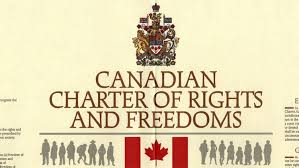 Using your text and other sources, complete the chart belowSection of the CharterRights guaranteed by the CharterWhat are the responsibilities for Citizens that accompany the Rights